2023/08/20 消 息 與 代 禱小組長會議:於本主日(8/20) 4:00PM 以視訊舉行,敬請各位小組長預留時間參加。2023 年教會通訊錄整編:初稿已完成,請來到教會的弟兄姊妹在敬拜結束後前往副堂通訊錄校對處校閱,若有更正或遺漏請在初稿上更正或添加。無法來到教會的弟兄姊妹,請洽秘書張寧姊妹 408-725-8733 分機 105,電郵HELENZHANG@CFCCSJ.ORG 。正式定稿出版後,通訊錄將按登錄名單每家領取一份,未登錄者恕不能領取。禱告會:8/23(本週三)8:00-9:00PM 的禱告會中,將為教會的雅歌一團契禱告。盼望弟兄姊妹踴躍參加禱告會。家庭事工:聚會時間:12:45-2:00PM,地點在 2 樓 202 教室。盼望弟兄姊妹們一起來用餐、聚會。求 神藉家庭事工祝福教會的家庭能一起成長,並享受 神所設立美好的家庭關係。畢業典禮:8/27(下主日)11:40AM-12:30PM 將在教會 202 教室舉行五年級學生畢業典禮,祝賀孩子們從兒童主日學畢業,升入青少年部。秋季成人主日學:新一季課程將於 9/3(週日)開始。課程主題為《保羅書信》(一),由 SUSAN 師母、黃繼德弟兄和符辰希傳道帶領。課程簡介請參閱夾頁。網絡上課仍然使用原來的 ZOOM。上課時間 9:40-10:40AM。歡迎弟兄姊妹踴躍參加,在 神的話語裡得造就。受洗班:新一季的受洗班將於 9/3(週日)開始,由符辰希傳道帶領。敬請弟兄姊妹鼓勵並邀請身邊慕道的親友參加。報名請聯繫教會秘書張寧姊妹 HELENZHANG@CFCCSJ.ORG。退修會:2023 年度中英文部聯合退修會將於 11/17-19(週五-日)在 UNION CITY 的 CROWNE PLAZA 舉行。爲了方便同工預備,敬請弟兄姊妹儘早報名(10/30 前報名費減半)。今年酒店房間比較緊張,也請大家提早預訂。若您家中有長者需要報名,敬請弟兄姊妹協助。如有疑問,請聯繫黄江執事JHUANG_95129@YAHOO.COM 或張志仰執事CHANG.CHIHYANG@GMAIL.COM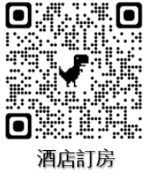 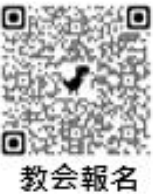 你要謹守耶和華你 神的誡命,遵行他的道,敬畏他;因為耶和華你 神領你進入美地,那地有河、有泉、有源、從山谷中流出水來。申命記 8:6-7